FOR WRITTEN REPLY QUESTION 518NATIONAL ASSEMBLY36/1/4/1(201900155)DATE OF PUBLICATION IN INTERNAL QUESTION PAPER: 23 AUGUST 2019 (INTERNAL QUESTION PAPER NO 10-2010)518.	Mr A G WhiUield (DA) to ask the Minister of Police:(a) What 1s the total number of detectives in each provlnce and (b) in each case, what 1s the total number who has undergone (i). formal detective training and (ii) advanced and/or speclallsed detective training?NW1511EREPLY:(a) The total number of detectives, in each province, is reflected in the table below:(b)(i)(ii) The total number of detectives, in each province, who have undergone formal detective training and advanced and/or specialised detectiVe training, is reflected in the table below: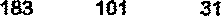 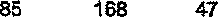 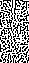 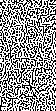 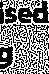 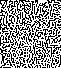 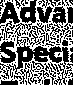 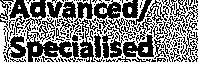 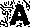 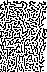 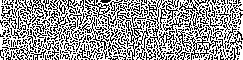 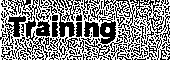 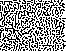 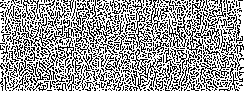 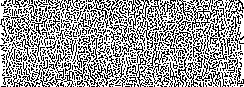 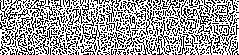 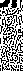 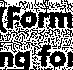 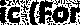 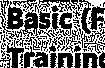 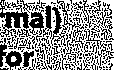 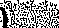 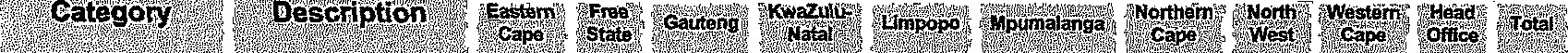 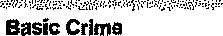 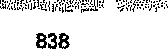 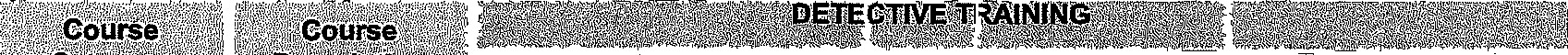 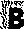 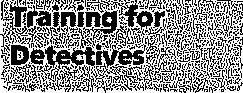 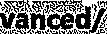 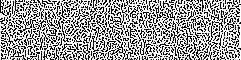 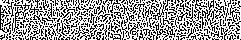 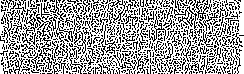 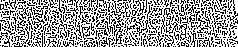 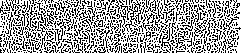 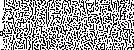 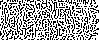 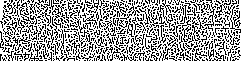 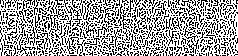 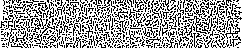 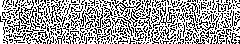 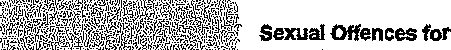 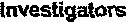 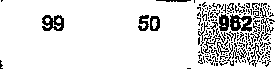 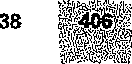 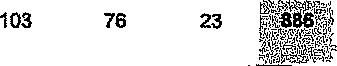 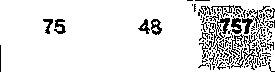 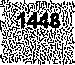 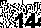 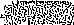 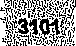 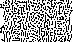 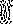 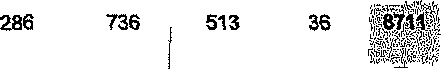 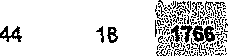 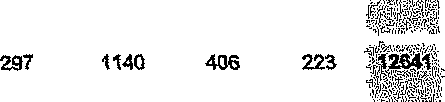 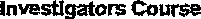 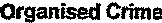 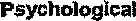 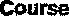 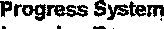 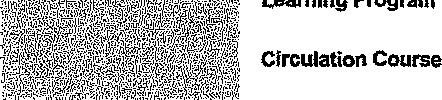 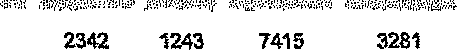 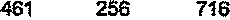 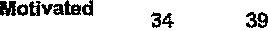 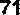 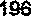 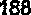 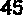 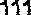 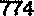 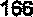 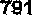 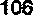 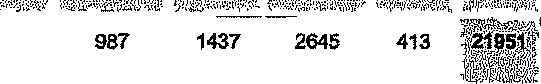 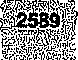 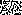 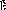 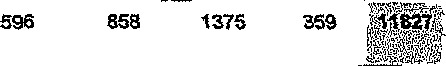 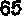 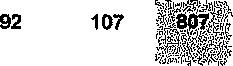 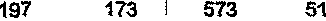 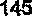 Reply to question 518 recommended/CededCOI!IILE (SOEG)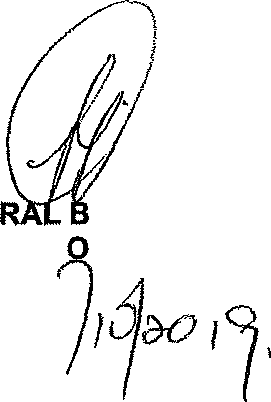 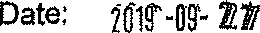 Reply to question 518 approved/oetGENE	H CELE (MP) MINISTER	F POLICEDate: @GENERALTH AFRICAN POLICE SERVICE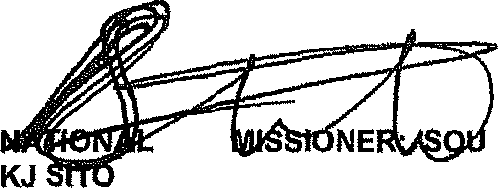 ProvinceTotal number of Detectives (Police ActPersonnel, at 31 August 2019)Western Cape3 294Eastern Cape3 025Northern Cape1 072Free State1 674KwaZulu-Natal4 060North West1 336Mpumatanga1 629Limpopo1 567Gauteng7 056TOTAL:24 713TnveetTgatfve Practice1350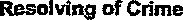 4968t7g2718109212s7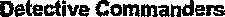 Learning Programme370138149305Z?'386113gg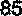 1Maa8s4609Serious and ViolentCrimes12872Z24107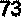 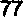 5178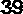 54zs36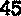 stock NettInvestigators course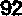 Vehicle Crime4nvesfigators Cgurse2O2432318j$g104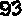 Commercial Comet0373183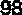 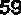 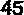 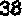 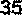 ramny Violence, sexual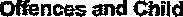 Proi•ction371IN6164U240zso87444526071012530SAPS 6 aztd Docket191677143ZM632216044'H5840161M210S